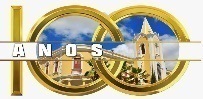 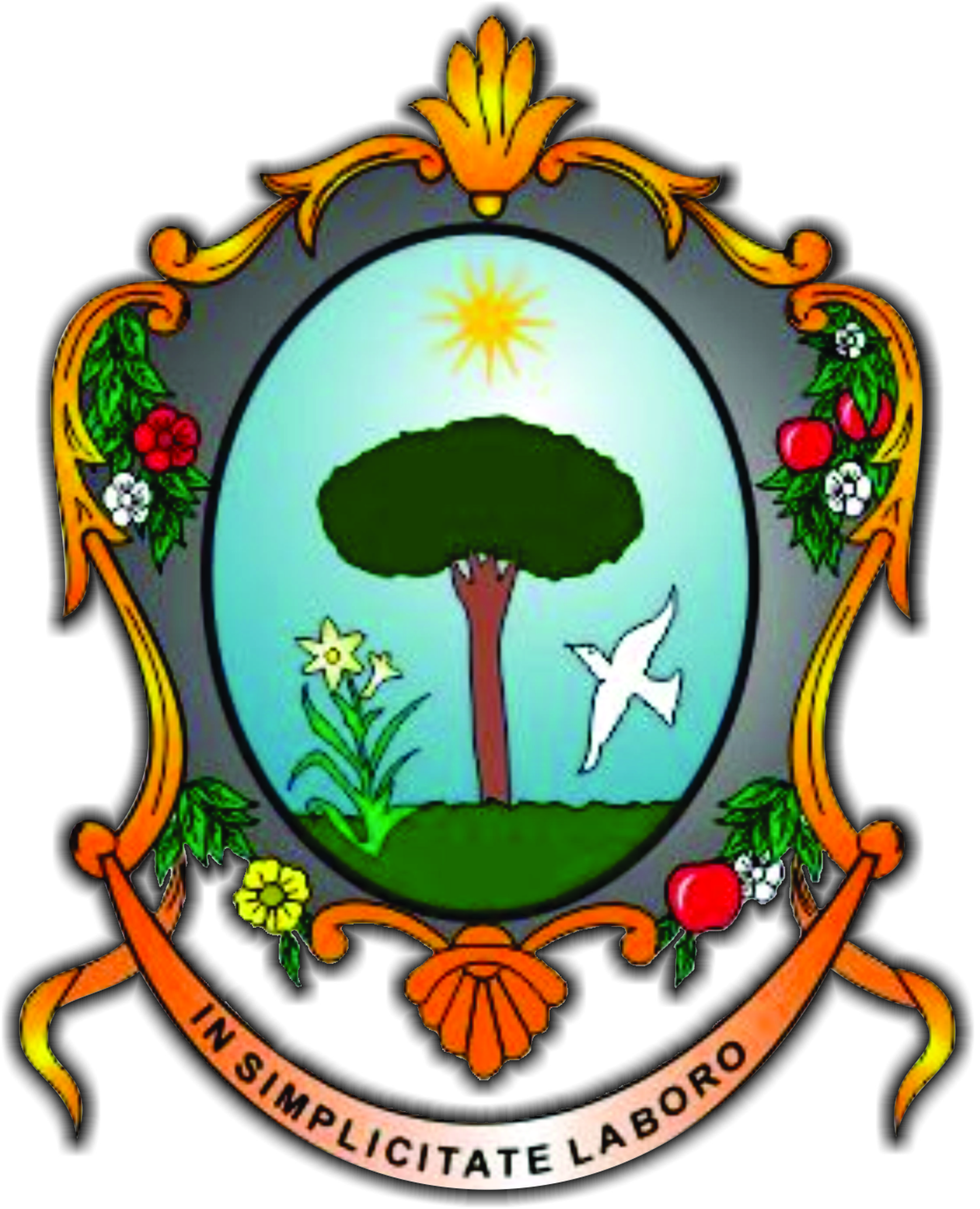 - Que tal uma pipoca e uma sessão cinema? Assista o filme, “Wall-e “e preencha a ficha abaixo. Aproveite!!!!!“Após entulhar a Terra de lixo e poluir a atmosfera com gases tóxicos, a humanidade deixou o planeta e passou a viver em uma gigantesca nave. O plano era que o retiro durasse alguns poucos anos, com robôs sendo deixados para limpar o planeta. WALL-E é o último destes robôs, e sua vida consiste em compactar o lixo existente no planeta. Até que um dia surge repentinamente uma nave, que traz um novo e moderno robô: Eva. A princípio curioso, WALL-E se apaixona e resolve segui-la por toda a galáxia.”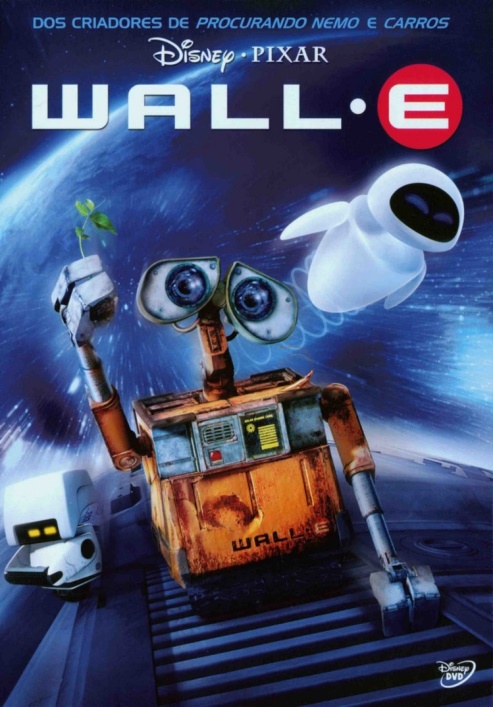 1. IDENTIFICAÇÃO:Aluno(a):_______________________________________________________________________Disciplina: ______________________________________________________________________2. FICHA TÉCNICA DO FILME:Título do filme: __________________________________________________________________Atores principais: ________________________________________________________________Direção: ________________________________ Produção: ______________________________Ano: ___________________________________ Duração: _______________________________3. GÊNERO DO FILME:( ) Histórico ( ) comédia ( ) ficção ( ) romance ( ) animação( ) documentário ( ) drama ( ) suspense ( ) ação ( ) outros4. A LINGUAGEM PREDOMINANTE É:( ) formal ( ) informal5. GRAU DE ENTENDIMENTO( ) fácil ( ) razoável ( ) difícil6. VALORES CINEMATOGRÁFICOSAssinale com um X as letras O (ótimo), B (bom), M (médio), F (fraco) de acordo com o seujulgamento, quanto aos aspectos do filme:Música ( ) O ( ) B ( ) M ( ) F Fotografia ( ) O ( ) B ( ) M ( ) FCenários ( ) O ( ) B ( ) M ( ) F Efeitos ( ) O ( ) B ( ) M ( ) FDiálogos ( ) O ( ) B ( ) M ( ) F Enredo ( ) O ( ) B ( ) M ( ) F7. TEMAS ABORDADOS:( ) Culturais ( ) Científicos ( ) Políticos ( ) Religiosos( ) Psicológicos ( )Outros: __________, __________, ____________8. Desenvolvimento do filme:______________________________________________________________________________________________________________________________________________________________________________________________________________________________________________________________________________________________________________________________________________________________________________________________________9. IDÉIA OU MENSAGEM CENTRAL DO FILME:________________________________________________________________________________________________________________________________________________________________________________________________________________________________________________________________________________________________________________________10. CENA DE MAIOR IMPACTO. JUSTIFIQUE:______________________________________________________________________________________________________________________________________________________________________________________________________________________________________________________________________________________________________________________________________________________________________________________________________11.RELACIONE AS CONTRIBUIÇÕES DO FILME PARA SUA FORMAÇÃO:______________________________________________________________________________________________________________________________________________________________________________________________________________________________________________________________________________________________________________________________________________________________________________________________________________________________________________________________________________________________________________________________________________________________________________________________________________________________________________________________________________________________________________________________12. AVALIAÇÃO FINAL( ) Ótimo ( ) Muito bom ( ) Bom ( ) Regular13. COMETÁRIOS FINAIS E/OU SUGESTÕES:________________________________________________________________________________________________________________________________________________________________________________________________________________________________________________________________________________________________________________________Auxílio para preenchimento:Enredo: é o encadeado de ações executadas ou a executar pelos personagens numa ficção,afim de criar sentido ou emoção no espectador. O enredo, ou trama, ou intriga, é, podemosdizer, o esqueleto da narrativa, aquilo que dá sustentação à história, ou seja, é o desenrolar dosacontecimentos. Geralmente, o enredo está centrado num conflito, responsável pelo nível detensão da narrativa. O enredo pode ser organizado de várias formas. Beijos,tias Fernanda e Jéssika.  Boas Férias!!! 